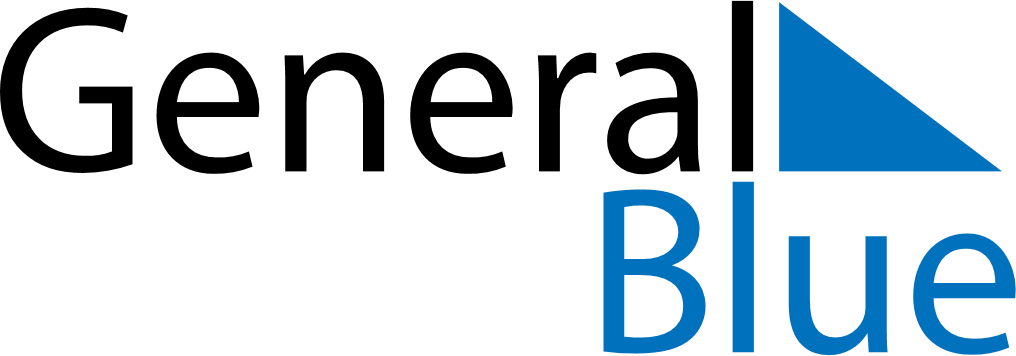 November 2024November 2024November 2024November 2024November 2024November 2024Dubreka, GuineaDubreka, GuineaDubreka, GuineaDubreka, GuineaDubreka, GuineaDubreka, GuineaSunday Monday Tuesday Wednesday Thursday Friday Saturday 1 2 Sunrise: 6:44 AM Sunset: 6:30 PM Daylight: 11 hours and 46 minutes. Sunrise: 6:44 AM Sunset: 6:30 PM Daylight: 11 hours and 46 minutes. 3 4 5 6 7 8 9 Sunrise: 6:44 AM Sunset: 6:30 PM Daylight: 11 hours and 45 minutes. Sunrise: 6:45 AM Sunset: 6:30 PM Daylight: 11 hours and 45 minutes. Sunrise: 6:45 AM Sunset: 6:29 PM Daylight: 11 hours and 44 minutes. Sunrise: 6:45 AM Sunset: 6:29 PM Daylight: 11 hours and 44 minutes. Sunrise: 6:45 AM Sunset: 6:29 PM Daylight: 11 hours and 43 minutes. Sunrise: 6:46 AM Sunset: 6:29 PM Daylight: 11 hours and 43 minutes. Sunrise: 6:46 AM Sunset: 6:29 PM Daylight: 11 hours and 42 minutes. 10 11 12 13 14 15 16 Sunrise: 6:46 AM Sunset: 6:29 PM Daylight: 11 hours and 42 minutes. Sunrise: 6:46 AM Sunset: 6:29 PM Daylight: 11 hours and 42 minutes. Sunrise: 6:47 AM Sunset: 6:29 PM Daylight: 11 hours and 41 minutes. Sunrise: 6:47 AM Sunset: 6:29 PM Daylight: 11 hours and 41 minutes. Sunrise: 6:47 AM Sunset: 6:28 PM Daylight: 11 hours and 40 minutes. Sunrise: 6:48 AM Sunset: 6:28 PM Daylight: 11 hours and 40 minutes. Sunrise: 6:48 AM Sunset: 6:28 PM Daylight: 11 hours and 40 minutes. 17 18 19 20 21 22 23 Sunrise: 6:49 AM Sunset: 6:28 PM Daylight: 11 hours and 39 minutes. Sunrise: 6:49 AM Sunset: 6:28 PM Daylight: 11 hours and 39 minutes. Sunrise: 6:49 AM Sunset: 6:29 PM Daylight: 11 hours and 39 minutes. Sunrise: 6:50 AM Sunset: 6:29 PM Daylight: 11 hours and 38 minutes. Sunrise: 6:50 AM Sunset: 6:29 PM Daylight: 11 hours and 38 minutes. Sunrise: 6:51 AM Sunset: 6:29 PM Daylight: 11 hours and 38 minutes. Sunrise: 6:51 AM Sunset: 6:29 PM Daylight: 11 hours and 37 minutes. 24 25 26 27 28 29 30 Sunrise: 6:52 AM Sunset: 6:29 PM Daylight: 11 hours and 37 minutes. Sunrise: 6:52 AM Sunset: 6:29 PM Daylight: 11 hours and 37 minutes. Sunrise: 6:52 AM Sunset: 6:29 PM Daylight: 11 hours and 36 minutes. Sunrise: 6:53 AM Sunset: 6:30 PM Daylight: 11 hours and 36 minutes. Sunrise: 6:53 AM Sunset: 6:30 PM Daylight: 11 hours and 36 minutes. Sunrise: 6:54 AM Sunset: 6:30 PM Daylight: 11 hours and 36 minutes. Sunrise: 6:54 AM Sunset: 6:30 PM Daylight: 11 hours and 35 minutes. 